Rentrée scolaire : 2021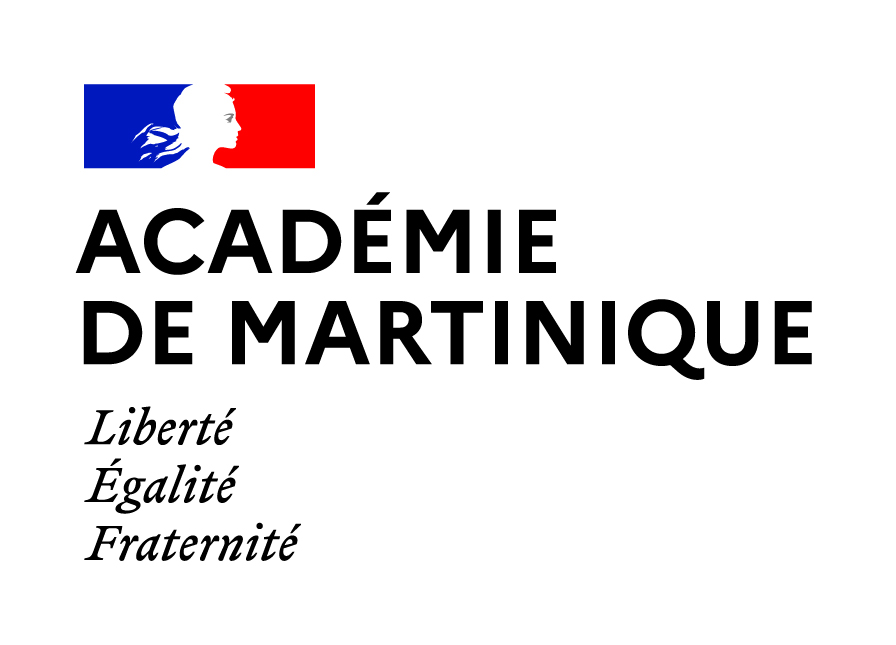 			Dossier de candidature à un emploi d’agent contractuel				 au titre des bénéficiaires de l’obligation d’emploi								(Décret n° 95-979 du 25 août 1995 modifié) 1ère demande					 2ème demande ou +Il est demandé à chaque candidat de remplir avec exactitude le présent dossier et de fournir l’ensemble des pièces justificativesLe présent dossier ne vaut pas engagement définitif et certain. Le recrutement est sur la base des compétences détenues   Identité et situation familiale :□ Mme □ Mr  - NOM : (de naissance) ………………………………………………………………………………...(d’usage) ……………………………………………Prénoms :……………………………………………………….Date et lieu de naissance : …………………………………………………………………………………………….Pays de naissance : …………………………………………………………………………………………………….Département de naissance : …………………………………………………………………………………………..Nationalité : ………………………………………………………………………………………………………………N° de Sécurité sociale :…………………………………………………………………………………………………Adresse : ………………………………………………………………………………...............................................Code Postal : ………………………… Ville : ………………………………………………………………………….Téléphone domicile : ………………………… Téléphone portable : ……………………………………………….Adresse électronique : ………………………………………………………………………………………………….o Célibataire  o Marié(e)  o Concubinage  o PACS  o Divorcé(e)  o Veuf/veuve Nombre d’enfants : ……………………………………………………………………………………………………...Date de disponibilité : …………………………………………………………………………………………………..Numéro d’inscription (Pôle emploi / Cap emploi) ……………………………………………………………………Validité du justificatif attestant la qualité de BOE : date début……………..….. date fin :……………………….Parcours Scolaire et professionnelTitres et diplômes (préparés et / ou obtenus)Concours auxquels vous vous êtes présentésStages et/ou formationsExpériences professionnelles précédentes Avez-vous déjà été recruté(e) en qualité d’agent non-titulaire dans l’académie de la Martinique ou dans une autre académie ? Si, oui, laquelle ?  …………………………………..Au titre de quelle(s) année(s) scolaire(s) ?.......................................................................................................Exercez-vous actuellement une activité professionnelle ? OUI    NON Si oui, laquelle ? ...............................................................................................................................................Employeur (nom et adresse)…………………………………………………………………………………………...Expériences extra professionnelles Compétences en langue et informatiqueIl est rappelé que tout recrutement est subordonné :  à la vérification du bulletin n°2 du casier judiciaire, ces opérations sont effectuées directement par les services rectoraux),A la validité du justificatif au titre du handicap – Celui devant couvrir toute la période du contrat aux conditions de titres ou diplômes exigées par les fonctionsà la vérification de l’aptitude physique aux fonctions postulées par un médecin agrééSIGNATURE DU CANDIDATJe soussigné(e), (Nom et prénom) : ………………………………………………………………………Certifie sur l’honneur l’exactitude des déclarations portées sur le présent dossier, ainsi que de l’ensemble des pièces fournies.Je m’engage, par ailleurs, à prévenir les services rectoraux, dans l’éventualité où j’obtiendrais un autre emploi ou si je souhaite ne plus donner suite à ma demande.A…………………………, le …………………………… Signature AnnéeTitre ou diplômeEtablissementVilleAnnéeNature du concoursRésultatIntituléDatesPériodeFonctions occupéesEtablissement, société, administration,….LieuPériodeDescriptionLieuDescriptionNiveau